ASTHMA ACTION PLANPROCEDURE FOR METERED DOSE INHALERProcedure for Metered-Dose Inhaler:                                                                                                                                                                  A metered-dose inhaler, called an MDI for short, is a pressurized inhaler that delivers medication by using a propellant spray.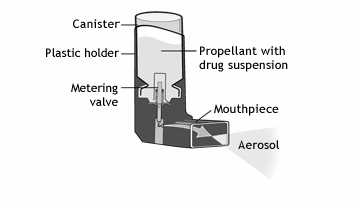 Identify when to use the inhaler per the Asthma Action PlanReview the 6 R’s to ensure that the student is taking the correct medication:                               Check medication upon receipt and monthly. Advise parent immediately to replace medication two weeks before                                        expiration date. In an emergency, you may use expired medication.To use an MDI:Shake the inhaler well before use (5 seconds)Remove the cap. If it has been 2 or more weeks since the inhaler has been used, prime the inhalerEnsure the student is standing or sitting straight upAdvise the student to breathe out completely, away from the inhalerBring the inhaler to the individual's mouth; advise the student to place it in the mouth between the teeth and close mouth around itAdvise the student to start to breathe in slowly; press the top of the inhaler once and encourage continued breathing in slowly until a full breath has been taken  Remove the inhaler from the student’s mouth, and advise them to hold their breath for about 10 seconds, then breathe outIf subsequent doses are needed, advise the student to wait 30 seconds to 1 minute and repeat the steps; document the administration on the medication administration record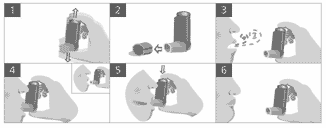 Procedure for Spacers
Also known as aerosol-holding chambers, add-on devices, and spacing devices, spacers are long tubes that improve the delivery of medication from pressurized MDIs. Spacers can make it easier for medication to reach the lungs, and also mean less medication gets deposited in the mouth and throat, where it can lead to irritation and mild infections.                                                                                                                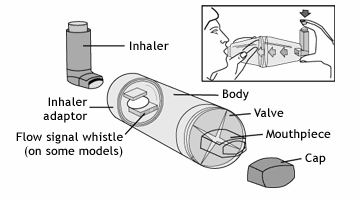 To Use a Spacer:Shake the inhaler well before use (3-4 shakes)Remove the cap from the inhaler, and from the spacer if it has oneInsert the inhaler mouthpiece  into the spacerAdvise the student to breathe out, away from the spacerBring the spacer to the student’s mouth, put the mouthpiece between the teeth and advise the student to close their lips around itPress the top of the inhaler onceAdvise the student to breathe in very slowly until they have taken a full breath. If a whistle sound is heard, the individual is breathing in too fast. Advise the student to slowly breathe in.Advise student to hold their breath for about ten seconds, and then breathe out 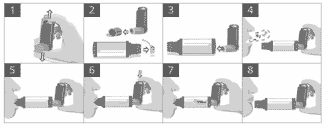 If subsequent doses are needed, repeat steps & document on medication administration record.       ReferencesMoore, R (2022) Patient education: Asthma inhaler techniques in children ( Beyond the Basics). https://www.uptodate.com/contents/asthma-inhaler-techniques-in-children-beyond-the-basics?search=asthma-%20inhaler-techniques-in-adults-beyond-the-basics&topicRef=1172&source=see_linkProvidence Health Home Services. (n.d.). Nebulized Medication Home Therapy Instructions.Cleveland Clinic (2018) Home Nebulizer Treatments.  Retrieved: https://my.clevelandclinic.org/health/drugs/4254-home-nebulizerAdapted: Asthma Society of Canada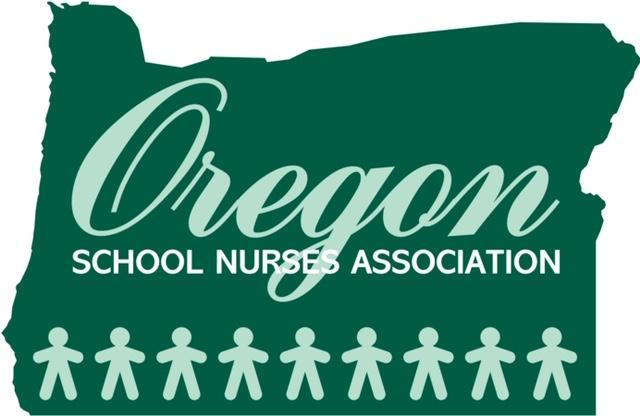 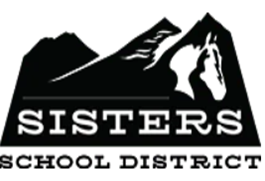 Individualized Health Protocol - ASTHMAStudent Name:Student DOB:ID Number:Grade:School: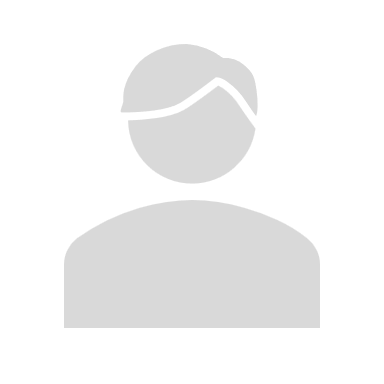 Student Specific Information:Student diagnosesMedicationsSignificant side effectsEmergency medicationSelf-ManagementSupply locationIncluded plans or proceduresImportant information or alertsDisease Overview:Asthma is a common pediatric chronic disease and leading cause of school absenteeism. It is  characterized by  inflammation, narrowing of airways, and increased bronchial secretions.Common symptoms may include:CoughingWheezingShortness of breathChest tightnessAsthma includes a range of diseases with different severity, persistence, and triggers. Common triggers that exacerbate asthma symptoms include:SmokeViral respiratory infectionsExerciseGastroesophageal refluxEnvironmental allergensCertain medicationsChemicals and fumesEmotional stressObesityChronic sinusitis											Hashmi MF, Tariq M, Cataletto ME. Asthma. [Updated 2021 Aug 14]. In: StatPearls [Internet]. Treasure Island (FL): StatPearls Publishing; 2022 Jan-. Available from: https://www.ncbi.nlm.nih.gov/books/NBK430901/At School:☐ Rescue Inhaler: ____________________________☐ Spacer☐ Nebulizer: ________________________________☐ Other Medication: ________________________☐ Peak Flow Meter☐ Incentive SpirometerAsthma Severity: ☐ Mild  ☐ Moderate  ☐ Severe ☐  Intermittent  ☐ PersistentAsthma Severity: ☐ Mild  ☐ Moderate  ☐ Severe ☐  Intermittent  ☐ PersistentAt School:☐ Rescue Inhaler: ____________________________☐ Spacer☐ Nebulizer: ________________________________☐ Other Medication: ________________________☐ Peak Flow Meter☐ Incentive SpirometerAsthma Triggers: ☐ Respiratory Illness ☐ Exercise  ☐ DustAsthma Triggers: ☐ Respiratory Illness ☐ Exercise  ☐ DustAt School:☐ Rescue Inhaler: ____________________________☐ Spacer☐ Nebulizer: ________________________________☐ Other Medication: ________________________☐ Peak Flow Meter☐ Incentive Spirometer☐ Animals ☐ Environmental Allergens ☐ Smoke  ☐ Acid Reflux                                ☐Mold/Mildew  ☐  Stress ☐ Other:☐ Animals ☐ Environmental Allergens ☐ Smoke  ☐ Acid Reflux                                ☐Mold/Mildew  ☐  Stress ☐ Other:At School:☐ Rescue Inhaler: ____________________________☐ Spacer☐ Nebulizer: ________________________________☐ Other Medication: ________________________☐ Peak Flow Meter☐ Incentive SpirometerSelf-Management: Student ☐ Self Carries ☐ Self administers inhalerSelf-Management: Student ☐ Self Carries ☐ Self administers inhalerGreen Zone GO!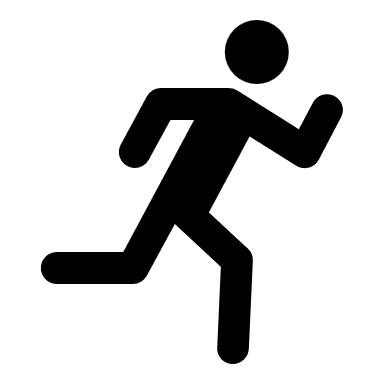  GO!Presentation:Breathing is goodNo cough or wheezeCan work/play easilyPeak Flow is between_________and _________80-100% of personal best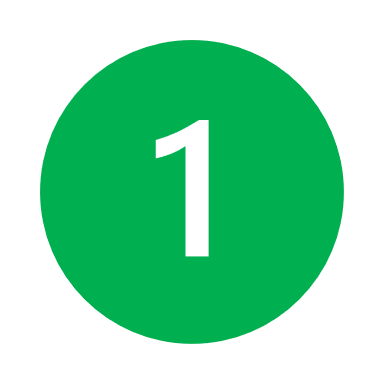 ☐ Take daily maintenance medications:Medication                                            How Much?                                               When?Presentation:Breathing is goodNo cough or wheezeCan work/play easilyPeak Flow is between_________and _________80-100% of personal bestPresentation:Breathing is goodNo cough or wheezeCan work/play easilyPeak Flow is between_________and _________80-100% of personal bestPresentation:Breathing is goodNo cough or wheezeCan work/play easilyPeak Flow is between_________and _________80-100% of personal bestPresentation:Breathing is goodNo cough or wheezeCan work/play easilyPeak Flow is between_________and _________80-100% of personal best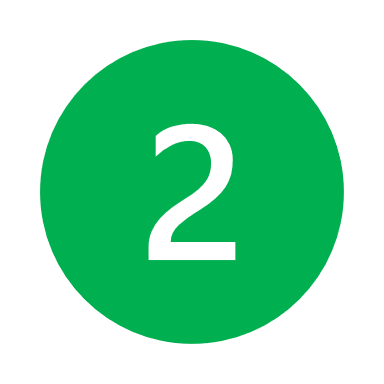 ☐ Exercise Induced AsthmaMedication                                           How Much?                                                 When?Presentation:Breathing is goodNo cough or wheezeCan work/play easilyPeak Flow is between_________and _________80-100% of personal bestYellow ZoneCAUTION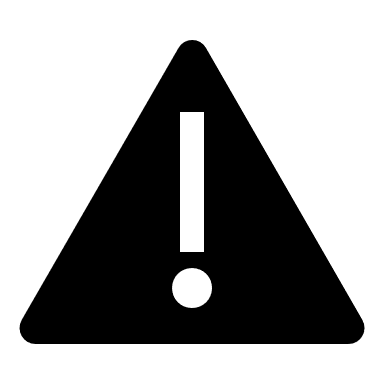 CAUTIONPresent Symptoms:“It’s hard to breathe”CoughingWheezingChest tightnessCannot play, work, or eat easilyIncreased fatiguePeak flow is between_________ and __________50-79% of personal best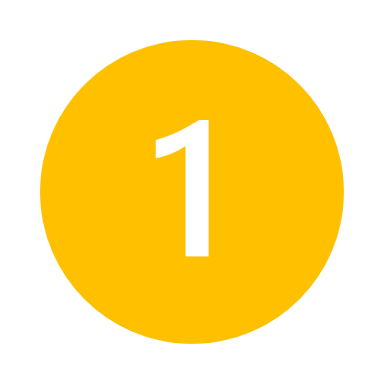 ☐ Take rescue medication:☐                             Puffs of rescue inhalerPresent Symptoms:“It’s hard to breathe”CoughingWheezingChest tightnessCannot play, work, or eat easilyIncreased fatiguePeak flow is between_________ and __________50-79% of personal best☐ Nebulizer treatment of Present Symptoms:“It’s hard to breathe”CoughingWheezingChest tightnessCannot play, work, or eat easilyIncreased fatiguePeak flow is between_________ and __________50-79% of personal best☐ Repeat inhaler or nebulizer after                     minutes, as neededPresent Symptoms:“It’s hard to breathe”CoughingWheezingChest tightnessCannot play, work, or eat easilyIncreased fatiguePeak flow is between_________ and __________50-79% of personal best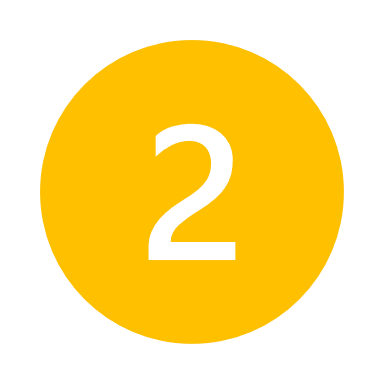 If symptoms are not improving after ________ treatments, contact ☐ RN ☐ ParentRed ZoneEMERGENCY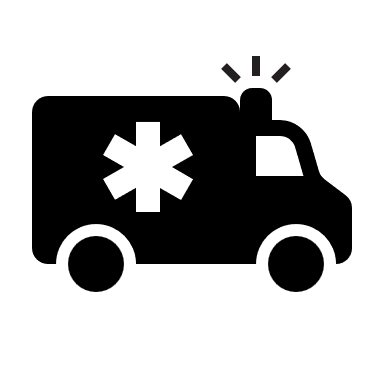 EMERGENCYPresent Symptoms:“Very hard to breathe”Nostrils flaringRibs are showingMedication is not relieving symptomsLips or fingernails are gray or blueCannot walk or talkPeak flow is between__________and __________Below 50% of personal best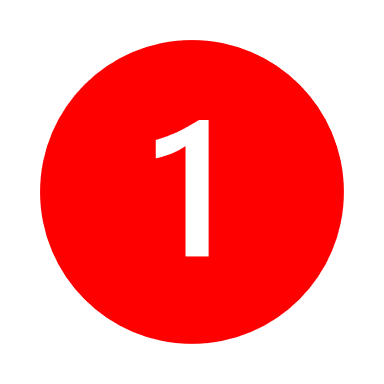 Take rescue inhaler NOW:Medication                                            How Much?                                               Present Symptoms:“Very hard to breathe”Nostrils flaringRibs are showingMedication is not relieving symptomsLips or fingernails are gray or blueCannot walk or talkPeak flow is between__________and __________Below 50% of personal bestPresent Symptoms:“Very hard to breathe”Nostrils flaringRibs are showingMedication is not relieving symptomsLips or fingernails are gray or blueCannot walk or talkPeak flow is between__________and __________Below 50% of personal bestPresent Symptoms:“Very hard to breathe”Nostrils flaringRibs are showingMedication is not relieving symptomsLips or fingernails are gray or blueCannot walk or talkPeak flow is between__________and __________Below 50% of personal best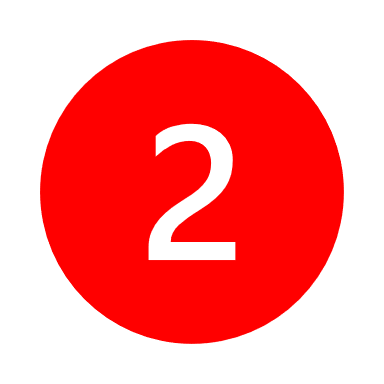 CALL NOW!EMS (9-1-1)RN Parents Present Symptoms:“Very hard to breathe”Nostrils flaringRibs are showingMedication is not relieving symptomsLips or fingernails are gray or blueCannot walk or talkPeak flow is between__________and __________Below 50% of personal best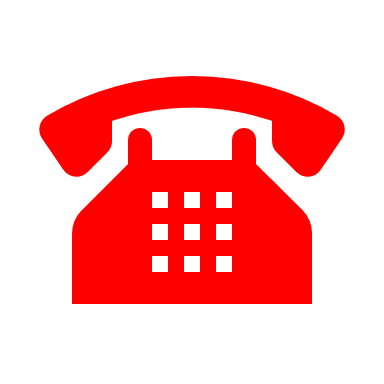 Parents: __________________________________________RN: ______________________________________________Right StudentRight MedicationRight DoseRight TimeRight RouteRight Documentation